Положение о проведении конкурса рисунков «Наша мирная планета» от Краевого государственного автономного учреждения культуры «Красноярский театр кукол».Конкурс проводится среди школьников и участников официальной группы ВКонтакте «Красноярский театр кукол».Тема: Наша мирная планета.Даты проведения: Рисунки принимаются с 09 апреля 2024 года по 07 мая 2024 года.Дата подведения итогов: 8 мая 2024 года.Победитель определяется методом народного голосовая в социальной сети Вконтакте. В группе «Красноярский театр кукол» будет создана папка со всеми отсканированными работами участников конкурса, где все желающие смогут отдать свой голос понравившейся работе поставив «лайк».Работы принимаются в материальном формате по адресу: ул. Ленина, 119 / пр. Мира, 104 (касса театра), либо в электронном отсканированном варианте, в том числе фотография в высоком разрешении, направленные на почту smm.teatrkukol24@mail.ru с обязательной пометкой в теме письма «Наша мирная планета».Всего обозначено 3 номинации: лучший рисунок в возрастной категории от 7 до 12 лет, от 13 до 16 лет и от 17 лет без ограничений.Призы: в каждой возрастной категории будет определено первое место, которое будет награждено пригласительным билетом на 2 человек на спектакль Красноярского театра кукол.Участники должны предоставить свои работы на бумаге или холсте форматом не менее А4. Рисунки могут быть выполнены с использованием различных техник (карандаш, акварель, гуашь, маркеры и т.д.). Все работы должны быть подписаны и снабжены указанием возраста участника.Все конкурсанты получат электронные дипломы участника конкурса рисунков.Призы не подлежат обмену на деньги или другие награды.Организаторы оставляют за собой право использовать работы участников в рекламных целях и для продвижения конкурса с обязательным указанием авторства.Надеемся на творческий подход участников и желаем всем удачи!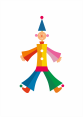 Министерство культуры Красноярского краяКраевое государственноеавтономное учреждение культуры«Красноярский театр кукол» (КГАУК «Красноярский театр кукол»)Пр. мира, 104, г. Красноярск, 660017Тел. (391) 272-27-57, факс (391) 211-30-36E-mail: teatr_kukol@inbox.ru, www.teatrkukol24.ruОКПО 02190766, ОГРН 1022402673523ИНН/КПП 2466017645/246601001